安全生产有奖举报公告牌安全生产，人人有责；社会共治，人人尽责。欢迎您举报身边的安全生产违法行为或事故隐患，您的合法权益受法律保护。经核查属实，依照相关规定给予奖励（最高奖励50万元）。举报热线：12350安全生产举报热线或12345市民热线；团市委宣传与青年发展部：0812-3320798。举报邮箱：pzhtsw@163.com举报信件邮寄地址： 攀枝花市东区临江路20号共青团攀枝花市委803室  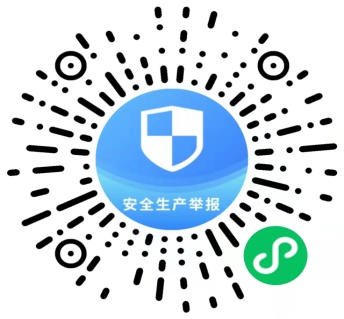 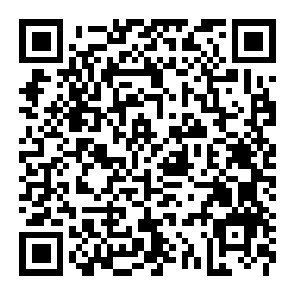                  四川省安全生产委员会办公室                        监制攀枝花市安全生产委员会办公室